ПОЗИЦИЯ АС РСС ПО ПУНКТАМ ПОВЕСТКИ ДНЯ
ВСЕМИРНОЙ КОНФЕРЕНЦИИ РАДИОСВЯЗИ 2015 ГОДА(версия от 23 апреля 2015 года) 1.1, 1.2, 1.3, 1.4, 1.5, 1.6, 1.7, 1.8, 1.9, 1.10, 1.11, 1.12, 1.13, 1.14, 1.15, 1.16, 1.17, 1.18, 2, 3, 4, 5, 6, 7, 9.1.1, 9.1.2, 9.1.3, 9.1.4, 9.1.5, 9.1.6, 9.1.7, 9.1.8, 9.2, 9.3, 10,Новый пункт: Глобальное слежение за рейсами гражданской авиации1.1 	рассмотреть дополнительные распределения спектра подвижной службе на первичной основе и определение дополнительных полос частот для Международной подвижной электросвязи (IMT), а также соответствующие регламентарные положения в целях содействия развитию применений наземной подвижной широкополосной связи в соответствии с Резолюцией 233 (ВКР-12) Резолюция  233	 (ВКР-12)	Исследования связанных с частотами вопросов Международ-ной  подвижной электросвязи и других применений наземной  подвижной широкополосной связиАС РСС поддерживают идентификацию дополнительных полос частот для IMT с учетом оптимизации использования уже идентифицированных полос частот. АС РСС считают, что к 2020 году общая потребность в спектре для систем IMT может быть удовлетворена для стран РСС за счет радиочастотного ресурса в объеме 1065 МГц, включая полосы уже идентифицированные для IMT. При этом потребности в спектре для систем IMT для обеспечения покрытия не превышают 220-260 МГц в диапазонах частот ниже 1,5 ГГц, включая полосы уже идентифицированные для IMT.АС РСС считают, что при определении возможности и условий распределения полос частот ПС и их идентификации для IMT необходимо обеспечить защиту других служб, имеющих распределение в рассматриваемых и смежных с ними полосах частот, и принимать во внимание необходимость их развития. АС РСС считают, что при распределении полос частот ПС на первичной основе и идентификации для IMT, а также при идентификации для IMT полос частот, уже имеющих распределение ПС на первичной основе, не должны накладываться дополнительные ограничения на существующие службы в данных полосах частот. АС РСС поддерживают идентификацию для IMT полосы частот 5925-6425 МГц с учетом результатов исследований совместимости.АС РСС не возражают против возможной идентификации для IMT полос частот 4400-4500 МГц и 4800-4990 МГц при условии обеспечения совместимости с действующими службами радиосвязи.АС РСС возражают против распределения ПС на первичной основе и идентификации для IMT, а также против идентификации для IMT в полосах частот, уже имеющих распределение ПС на первичной основе, в следующих полосах частот в связи с их интенсивным использованием существующими службами и возможностью создания неприемлемых помех станциям данных служб:- 470-694 МГц, используемой РвС;- 1350-1400 МГц, используемой РЛС и РНС в соответствии c п. 5.338 РР; - 1427-1452 МГц, 1452-1492 МГц, 1492-1518 МГц, 1518-1525 МГц, используемых воздушной телеметрией, работающей в соответствии с п. 5.342 РР и п. 4.10 РР;- 1695-1710 МГц, используемой метеорологической спутниковой службой (космос-Земля);- 2700-2900 МГц и 3300-3400 МГц, используемых РЛС;- 3600-3700 МГц, 3700-3800 МГц, 3800-4200 МГц и 4500-4800 МГц, используемых ФСС (космос-Земля). АС РСС возражают против глобального распределения ПС полосы частот 3400-3600 МГц на первичной основе и изменения условий распределения указанной полосы частот, установленных в п. 5.430А РР.АС РСС также возражают против распределения ПС на первичной основе для использования системами наземной широкополосной связи (например, RLAN) в следующих полосах частот в связи с их интенсивным использованием существующими службами и возможностью создания неприемлемых помех станциям данных служб:- 5350-5470 МГц, используемой РЛС и ССИЗ;- 5725-5850 МГц, используемой РЛС.АС РСС считают, что полосы радиочастот, которые не исследовались МСЭ-R, а также те полосы радиочастот, которые исследовались МСЭ-R и были исключены из перечня потенциальных кандидатных полос радиочастот по результатам исследований, не должны рассматриваться при принятии решений по данному пункту повестки, в том числе полосы 410-430 МГц, 1300-1350 МГц, 1525-1559 МГц, 1626.5-1660.5 МГц, 1668-1695 МГц, 2025-2110 МГц, 2200-2290 МГц, 2900-3100 МГц.1.2	 рассмотреть результаты исследований МСЭ-R, касающихся использования полосы частот 694–790 МГц подвижной, за исключением воздушной подвижной, службой в Районе 1, в соответствии с Резолюцией 232 (ВКР-12), и принять надлежащие мерыРезолюция  232	(ВКР-12)	Использование полосы частот 694−790 МГц подвижной, за исключением воздушной подвижной, службой в Районе 1 и связанные с этим исследования Потребности РвС и ПС в полосе частот 694-790 МГцАС РСС считают, что потребности в спектре для РвС (с учетом развития новых технологий в радиовещании, включая телевидение высокой четкости) могут быть удовлетворены при условии продолжения использования полосы 694-790 МГц.Потребности ПС в спектре для внедрения систем IMT определены в позиции АС РСС по пункту 1.1 повестки дня ВКР-15.АС РСС считают, что использование ПС будет определяться администрациями связи в зависимости от их потребностей в спектре для РвС.Уточнение нижней границы распределения подвижной службы (Вопрос А)АС РСС выступают за то, что нижняя граница диапазона, распределяемого ПС (включая защитную полосу), не должна быть ниже 694 МГц. Частотный план IMT должен выбираться с учетом обеспечения совместимости с ВРНС и наземным ТВ вещанием.АС РСС в качестве предпочтительного частотного плана для систем IMT  рассматривают частотный план на основе существующего плана А5 в соответствии с Рекомендацией МСЭ-R М.1036-4 (703-733 МГц - линия «вверх», 758-788 МГц - линия «вниз»). При определении условий защиты наземного ТВ вещания и ВРНС должны учитываться возможные частотные планы систем IMT. При выборе частотного плана должно также приниматься во внимание использование полосы частот 694-790 МГц для вспомогательных систем радиовещания. Соответствует Опции 1 Метода А Отчета ПСК15-2.Защита радиовещательной службы (Вопрос B)АС  РСС считают, что условия распределения ПС полосы 694-790 МГц должны включать необходимые технические и регуляторные ограничения ПС для обеспечения защиты РвС. Наложение ограничений или применение дополнительных требований к РвС не допускается.АС РСС  считают, что для защиты РвС должны быть установлены  регуляторные и технические условия для ПС непосредственно в тексте Регламента радиосвязи, включая Резолюции ВКР. Для защиты РвС от помех ПС должны применяться положения Соглашения «Женева-06» и дополнительные регуляторные положения и технические условия, учитывающие влияние суммарных помех от станций ПС в основной и смежных полосах частот. Соответствует Методу B3 Отчета ПСК15-2.Защита ВРНС (Вопрос C)АС РСС считают, что условия распределения ПС полосы 694-790 МГц должны включать необходимые технические и регуляторные ограничения ПС для обеспечения защиты ВРНС. Наложение ограничений или применение дополнительных требований к ВРНС не допускается.Защита ВРНС, используемой в АС РСС по п. 5.312 РР, должна обеспечиваться путем применения процедур координации по п. 9.21 РР для ПС в отношении ВРНС с использованием порогов координации, определенных по результатам исследований МСЭ-R с учетом суммарных помех и на основе технически обоснованных методов оценки совместимости.Применения SAB/SAP (Вопрос D)АС РСС считают, что вопросы гармонизации радиочастотного спектра для применений дополнительных к радиовещанию и созданию программ (SAB/SAP) в полосе радиочастот 694-790 МГц должны обсуждаться в рамках разработки соответствующих Рекомендаций/Отчетов МСЭ-R, как это определено в Резолюции МСЭ-R 59. Принятие каких-либо мер на ВКР-15 по отношению SAB/SAP в указанной полосе радиочастот не требуется. Соответствует Методу D2 Отчета ПСК15-2.1.3 	рассмотреть и пересмотреть Резолюцию 646 (Пересм. ВКР-12) применительно к общественной безопасности и оказанию помощи при бедствиях (PPDR) с использованием широкополосной связи в соответствии с Резолюцией 648 (ВКР-12) Резолюция  646 (Пересм. ВКР-12)	Обеспечение общественной безопасности  и оказание помощи при бедствияхРезолюция  648 (ВКР-12)	Исследования, направленные на содействие обеспечению общественной безопасности и оказанию помощи при бедствиях  с использованием широкополосной связиАС РСС признают, что требования к системам PPDR, такие как объем доступного и используемого спектра, применяемые сценарии использования PPDR, могут меняться в значительной степени в зависимости от национальных интересов страны.АС РСС считают возможным использование стандартов семейства IMT с целью построения сетей общественной безопасности и оказания помощи при бедствиях, при этом распределение ПС и/или определение в Регламенте радиосвязи  новых полос частот для обеспечения работы данных сетей не поддерживается.АС РСС поддерживают изменение Резолюции 646 (Пересм. ВКР-12) для определения требований, предъявляемых к широкополосным системам PPDR. При этом АС РСС считают, что данная Резолюция не должна напрямую содержать перечень частотных полос, идентифицированных в рамках сухопутной подвижной службы как для узкополосных систем PPDR, так и широкополосных систем. 1.4 	рассмотреть возможное новое распределение любительской службе на вторичной основе в пределах полосы 5250–5450 кГц в соответствии с Резолюцией 649 (ВКР-12)Резолюция  649	 (ВКР-12)	Возможное распределение любительской службе на вторичной основе  в диапазоне около 5300 кГцАС РСС возражают против распределения полосы частот 5250-5450 кГц или ее части любительской службе на вторичной основе в связи с ее интенсивным использованием системами фиксированной/сухопутной  подвижной связи и океанографическими радарами, а также в связи с недопустимыми помехами со стороны станций любительской службы существующим системам, что подтверждается результатами проведенных исследований.АС РСС поддерживают Метод B Отчета ПСК.1.5 	рассмотреть использование распределённых фиксированной спутниковой службе полос частот, к которым не применяются Приложения 30, 30A и 30B, для управления и связи, не относящейся к полезной нагрузке, беспилотных авиационных систем (БАС) в необособленном воздушном пространстве согласно Резолюции 153 (ВКР-12)Резолюция  153	 (ВКР-12)	Использование распределенных фиксированной спутниковой службе полос частот, к которым не применяются Приложения 30, 30A и 30B,  для управления и связи, не относящейся к полезной нагрузке, беспилотных авиационных систем в необособленном воздушном пространствеАС РСС считают, что использование полос радиочастот, распределенных ФСС, к которым не применяются Приложения 30, 30А и 30В, линиями управления и связи БАС, не связанными с полезной нагрузкой (CNPC) на линии «космос-Земля» возможно при условиях, что такое использование не приведет к дополнительным ограничениям существующих радиослужб; будет обеспечена совместимость линий CNPC БАС со службами, которые уже имеют распределения в этих полосах радиочастот; будут определены условия, при которых обеспечиваются необходимая готовность таких радиолиний и запасы на безопасность.АС РСС считают, что использование полос радиочастот, распределенных ФСС, к которым не применяются Приложения 30, 30А и 30В, линиями управления и связи БАС, не связанными с полезной нагрузкой (CNPC) на линии «Земля-космос» не может быть поддержано, поскольку такое использование существенно изменит условия применения систем ФСС, не будет соответствовать существующим условиям их координации с наземными и спутниковыми радиослужбами и может привести к созданию недопустимых помех этим радиослужбам.АС РСС не поддерживают использование полос частот, распределенных ФСС, к которым не применяются Приложения 30, 30А и 30В линиями управления и связи БАС, не связанными с полезной нагрузкой в связи с тем, что исследования МСЭ-R по данному пункту повестки дня не завершены (Соответствует Методу В Отчета ПСК)1.6 		рассмотреть возможные дополнительные первичные распределения:1.6.1	250 МГц фиксированной спутниковой службе (Земля-космос и космос-Земля) в диапазоне между 10 ГГц и 17 ГГц в Районе 1;1.6.2	250 МГц в Районе 2 и 300 МГц в Районе 3 фиксированной спутниковой службе (Земля космос) в диапазоне 13−17 ГГц;и рассмотреть регламентарные положения в отношении существующих распределений фиксированной спутниковой службе в каждом из диапазонов, учитывая результаты исследований МСЭ-R, в соответствии с Резолюциями 151 (ВКР-12) и 152  (ВКР-12), соответственноРезолюция  151	 (вкр-12)	Дополнительные первичные распределения фиксированной спутниковой службе в полосах частот между 10 ГГц и 17 ГГц в Районе 1Резолюция  152 (вкр-12)	Дополнительные первичные распределения фиксированной спутниковой службе в направлении Земля-космос в полосах частот между 13 и 17 ГГц  в Районе 2 и Районе 31. Пункт повестки дня 1.6.1АС РСС выступают за новое распределение на первичной основе по 250 МГц фиксированной спутниковой службе в обоих направлениях (Земля-космос и космос-Земля) для использования геостационарных сетей связи (ГСО ФСС) в полосах диапазона 10-17 ГГц в Районе 1 при условии обеспечения защиты существующих служб в рассматриваемых и соседних полосах частот.АС РСС поддерживают следующие полосы частот для нового распределения ГСО ФСС в Районе 1:- 13,4-13,65 ГГц или 14,85-15,1 ГГц в направлении (космос-Земля), Методы EE2 или GG2 Отчета ПСК;- 14,5-14,75 ГГц в направлении (Земля-космос), Метод F2 Отчета ПСК.При этом новое распределение ГСО ФСС не должно накладывать существенных дополнительных ограничений на действующие частотные присвоения или препятствовать развитию ФС.АС РСС возражают против распределения полос радиочастот 13,4-13,75 ГГц и 14,8-15,35 ГГц для ГСО ФСС (Земля-космос) в Районе 1.2. Пункт повестки дня 1.6.2АС РСС считают, что при новом распределении ГСО ФСС (Земля-космос) на первичной основе 250 МГц в Районе 2 и 300 МГц в Районе 3 в полосах частот между 13 и 17 ГГц, должна быть обеспечена защита существующих служб, которым распределены эти полосы частот в Районе 1.АС РСС не возражают против нового распределения полос радиочастот 14,5-14,75 ГГц для ГСО ФСС (Земля-космос) на первичной основе в Районе 2 и 14,5-14,8 ГГц в Районе 3, Метод F2 Отчета ПСК.АС РСС возражают против распределения полос радиочастот 13,4-13,75 ГГц и 14,8-15,35 ГГц для ГСО ФСС (Земля-космос) в Районах 2 и 3.3. Пункты повестки дня 1.6.1 и 1.6.2Новые распределения ФСС предпочтительны в полосах частот, которые являются непрерывным продолжением существующих распределений ФСС, а также в полосах радиочастот, в которых распределение возможно осуществить на всемирной основе.АС РСС считают, что распределение дополнительного спектра для ГСО ФСС на всемирной основе (во всех трех Районах) имеет преимущество по сравнению с региональным распределением (в одном Районе) при планировании сетей спутниковой связи и организации эффективного покрытия территории.АС РСС считают, что защита РАС и существующих систем СКИ, имеющих распределения на вторичной основе, от воздействия систем ГСО ФСС в рассматриваемых и соседних полосах частот, должна быть обеспечена по существующим защитным критериям СКИ и РАС. Необходимые для этого регуляторные положения и ограничения технических характеристик ГСО ФСС должны быть включены в Регламент радиосвязи.АС РСС возражают против распределения ГСО ФСС полос радиочастот 10,6-10,68 ГГц и 15,35-15,4 ГГц ФСС ввиду трудности обеспечения совместимости со станциями пассивных служб, которые работают в этих полосах радиочастот.1.7 	рассмотреть использование полосы частот 5091−5150 МГц фиксированной спутниковой службой (Земля-космос) (ограниченной фидерными линиями негеостационарных подвижных спутниковых систем подвижной спутниковой службы) в соответствии с Резолюцией 114 (Пересм. ВКР-12)Резолюция  114 (Пересм. ВКР-12)	Исследование совместимости между новыми система-ми воздушной радионавигационной службы и фиксированной спутниковой службой  (Земля-космос) (ограниченной фидерными линиями негеостационарных подвижных спутниковых систем подвижной спутниковой службы)  в полосе частот 5091–5150 МГцАС РСС не возражают против сохранения первичного распределения полосы радиочастот 5091–5150 МГц ФСС, ограниченной фидерными линиями для систем НГСО ПСС (Земля-космос), и удаления временных ограничений, указанных в п. 5.444A. Резолюция 114 (Пересм. ВКР-12) должна продолжать применяться к этому распределению с учетом внесения соответствующих поправок.АС РСС считают, что при определенных обстоятельствах, для защиты наземных станций ВРНС требуется координация между земными станциями ФСС и наземными станциями ВРНС. АС РСС поддерживают соответствующее обновление Резолюции 748 (Пересм. ВКР-12) и Рекомендации МСЭ-R M.1827.АС РСС поддерживают единственный метод выполнения данного пункта повестки дня, представленный в Отчете ПСК.1.8 	рассмотреть положения, относящиеся к земным станциям, которые размещаются на борту судов (ESV), на основе исследований, проведенных в соответствии с Резолюцией 909 (ВКР-12)Резолюция  909	(ВКР-12)	Положения, относящиеся к земным станциям, которые размещаются  на борту судов и работают в сетях фиксированной спутниковой службы  в полосах линий вверх 5925−6425 МГц и 14−14,5 ГГцАС РСС считают, что возможные изменения Резолюции 902 (ВКР-03) с целью отражения существующих технологий и характеристик земных станций, которые размещаются на борту судов (ESV), должны производиться только при обеспечении гарантированной защиты станций существующих служб радиосвязи, а также не должны ограничивать их дальнейшее развитие.АС РСС считают целесообразным сохранение использования критерия защитных расстояний в целях обеспечения совместного использования станций ESV и станций  других служб в указанных в Резолюции 902 (ВКР-03) полосах частот.АС РСС не возражают против изменения защитных расстояний от ESV до береговой линии при условии обеспечения защиты станций других служб, имеющих распределения в полосах частот 5925-6425 МГц и 14,0-14,5 ГГц.АС РСС считают, что точные значения защитных расстояний от судна до береговой линии должны быть определены для различных ESV в полосах частот 5925-6425 МГц и 14,0-14,5 ГГц с учетом максимальной спектральной плотности ЭИИМ в направлении горизонта. Эти расстояния должны определяться уровнями защиты от помех, указанными в Резолюции 902 (ВКР-03).АС РСС поддерживают Метод D Отчета ПСК.1.9	 	рассмотреть в соответствии с Резолюцией 758 (ВКР-12):1.9.1		возможные новые распределения фиксированной спутниковой службе в полосах частот 7150−7250 МГц (космос-Земля) и 8400−8500 МГц (Земля-космос) 
в зависимости от соответствующих условий совместного использования частотАС РСС возражают против распределения полос частот 7150−7250 МГц (космос-Земля) и 8400−8500 МГц (Земля-космос) ФСС, поскольку исследования, выполненные в МСЭ-R, показали, что обеспечить совместимость с существующими и планируемыми космическими службами без наложения дополнительных ограничений на эти службы не представляется возможным.Соответствует Методу С (не вносить изменений в РР) Отчёта ПСК.1.9.2 		возможность распределения полос 7375−7750 МГц и 8025−8400 МГц морской подвижной спутниковой службе и дополнительные регламентарные меры в зависимости от результатов соответствующих исследованийРезолюция  758 (ВКР-12)	Распределение фиксированной спутниковой службе и морской подвижной спутниковой службе в диапазоне 7/8 ГГцАС РСС возражают против распределения полосы радиочастот 8025−8400 МГц морской подвижной спутниковой службе, так как результаты проведенных в МСЭ-R исследований показали, что в этой полосе обеспечение совместимости МПСС с другими космическими службами без наложения на них дополнительных ограничений не представляется возможным.1.10 	рассмотреть потребности в спектре и возможные дополнительные распределения спектра подвижной спутниковой службе в направлениях Земля-космос и космос-Земля, включая спутниковый сегмент широкополосных применений, в том числе Международную подвижную электросвязь (IMT), в диапазоне частот от 22 ГГц до 26 ГГц в соответствии с Резолюцией  234 (ВКР-12)Резолюция  234 (ВКР-12)	Дополнительные первичные распределения подвижной  спутниковой службе в полосах от 22 ГГц до 26 ГГцАС РСС считают, что распределение дополнительного спектра подвижной спутниковой службе в диапазоне радиочастот от 22 ГГц до 26 ГГц возможно только при условии обеспечения совмещения с существующими наземными и космическими службами в общих и смежных полосах радиочастот (принимая во внимание п. 5.149 РР и п. 5.340РР), а также при условии, что такие распределения не будут налагать дополнительных ограничений на существующие службы. При этом нежелательные излучения земных и космических станций сетей ПСС не должны создавать вредных помех системам ССИЗ (пассивной), СКИ (пассивной) и радиоастрономической службе в полосах радиочастот 23,6-24,0 ГГц; 22,01-22,21 ГГц; 22,21-22,5 ГГц; 22,81-22,86 ГГц и 23,07-23,12 ГГц.АС РСС поддерживают дополнительное распределение 250 МГц в каждом направлении для ПСС:в диапазонах 23,15-23,55 ГГц или 24,25-24,55 ГГц в направлении «космос-Земля»,
в диапазонах 25,25-25,5 ГГц или 24,25-24,55 ГГц в направлении «Земля-космос».1.11 	рассмотреть вопрос о распределении на первичной основе спутниковой службе исследования Земли (Земля-космос) в диапазоне 7−8 ГГц в соответствии с Резолюцией 650 (ВКР-12)Резолюция  650	 (ВКР-12)	Распределение спутниковой службе исследования Земли (Земля-космос) в диапазоне 7–8 ГГцАС РСС не возражают против распределения полосы частот 7 190-7 250 МГц на первичной основе ССИЗ (Земля-космос) при условии обеспечения совместимости с системами СКЭ, СКИ, ФС и ПС.Условия совместимости ССИЗ (Земля-космос) в диапазоне 7−8 ГГц с другими существующими службами должны быть отражены в Регламенте радиосвязи.1.12 	рассмотреть расширение имеющегося распределения на всемирной основе ССИЗ (активной) в полосе частот 9300−9900 МГц на величину до 600 МГц в пределах полос частот 8700−9300 МГц и/или 9900–10500 МГц в соответствии с Резолюцией 651 (ВКР-12)Резолюция  651	(ВКР-12)	Возможное расширение имеющегося распределения на всемирной основе спутниковой службе исследования Земли (активной) в полосе частот 9300−9900 МГц на величину до 600 МГц в пределах полос частот 8700−9300 МГц и/или 9900–10 500 МГцАС РСС считают, что расширение имеющегося распределения на всемирной основе ССИЗ (активной) в полосе частот 9300−9900 МГц на величину до 600 МГц предпочтительно в пределах полосы частот 9900–10500 МГц и возможно только при определении условий обеспечения защиты систем других служб, используемых в рассматриваемой и смежных полосах частот.АС РСС считают, что в случае дополнительного распределения полосы частот шириной до 600 МГц ССИЗ (активной) эта полоса частот должна использоваться только системами ССИЗ с предельными уровнями ППМ, полученными по результатам исследований МСЭ-R, а также при  условии, что системы ССИЗ не будут требовать защиты от систем служб, имеющих распределение в этой полосе частот.АС РСС считают, что должна быть обеспечена защита систем других служб, и в особенности, РЛС в полосе 9900-10500 МГц, а также систем радиоопределения в полосе 9200–9300 МГц, используемых на речных и морских судах.Соответствует Методу А2 Отчета ПСК с установлением предельных уровней ППМ. 1.13 	рассмотреть п. 5.268 с целью изучения возможности увеличения предельного расстояния в 5 км и разрешения использовать службу космических исследований (космос-космос) для операций сближения космическими аппаратами, осуществляющими связь с расположенным на орбите пилотируемым космическим аппаратом, в соответствии с Резолюцией 652 (ВКР-12)Резолюция  652	(ВКР-12)	Использование полосы 410−420 МГц службой космических исследований (космос-космос)АС РСС поддерживают удаление в п. 5.268 РР предельного расстояния в 5 км и расширение использования СКИ (космос-космос) космическими аппаратами для операций сближения, при сохранении ограничения по плотности потока мощности на поверхности Земли в полосе частот 410-420 МГц, указанного в п. 5.268 РР. Соответствует Методу Отчета ПСК.1.14 	рассмотреть возможность получения непрерывной эталонной шкалы времени либо путем изменения всемирного координированного времени (UTC), либо каким-либо другим методом и принять соответствующие меры в соответствии с Резолюцией 653 (ВКР-12)Резолюция  653 (ВКР-12)	Будущее шкалы времени Всемирного координированного времениАС РСС выступают за сохранение определения Всемирного координированного времени (UTC) в неизменном виде, указанного в п. 1.14 РР и в Рекомендации МСЭ-R TF.460-6.1.15 	рассмотреть потребности в спектре для станций внутрисудовой связи морской подвижной службы в соответствии с Резолюцией 358 (ВКР-12) Резолюция  358	(ВКР-12)	Рассмотрение вопросов совершенствования и распростране-ния станций внутрисудовой связи в морской подвижной службе в полосах УВЧАС РСС признают важность внутрисудовой связи для обеспечения безопасности судоходства (оповещения о чрезвычайных ситуациях на судне, пожаре, а также при проведении швартовых работ и контроля пассажиропотока) и предполагают возможную перегрузку частот внутрисудовой связи в некоторых географических районах мира.АС РСС не поддерживают выделение дополнительного частотного ресурса для внутрисудовой связи в связи с интенсивным использованием частот УВЧ диапазона другими службами и применениями, а также поскольку необходимость в дополнительных частотах для внутрисудовой связи не доказана результатами исследований.АС РСС поддерживают внесение в Регламент радиосвязи положений, позволяющих более эффективно использовать существующее распределение для станций внутрисудовой связи морской подвижной службы без выделения дополнительных полос радиочастот.АС РСС полагают, что применение методов эффективного использования спектра, таких как канальный разнос 12.5 кГц и (или) 6.25 кГц, использование цифровых методов модуляции  является достаточным для того, чтобы избежать возможной перегрузки каналов внутрисудовой связи. При этом условия использования, технические характеристики оборудования внутрисудовой связи с различным канальным разносом и нумерация каналов должны соответствовать Рекомендации МСЭ-R М.1174.Соответствует Методу А Отчета ПСК.1.16	 рассмотреть регламентарные положения и распределения спектра для применений усовершенствованной технологии автоматической системы опознавания (AIS) и для усовершенствованной морской радиосвязи в соответствии с Резолюцией 360 (ВКР-12) Резолюция  360	 (ВКР-12)	Рассмотрение регламентарных положений и распределений спектра для применений усовершенствованной технологии автоматической системы опознавания и для усовершенствованной морской радиосвязиАС РСС считают, что возможна идентификация полос  радиочастот (каналов) для внедрения новых применений технологии автоматических систем опознавания (AIS) и новых применений для совершенствования морской радиосвязи в соответствии с Резолюцией 360  (ВКР-12). При этом идентификация должна проводиться в рамках существующих распределений морской подвижной (МПС) и подвижной спутниковой (ПСС) службам с учетом обеспечения совместимости с существующими радиослужбами;возможна идентификация новых каналов в рамках МПС для AIS-ASM (функции AIS, не относящиеся к бедствию) для которой рассматриваются варианты использования каналов 87 (157,375 МГц) и 88 (157,425 МГц) и каналов 2027 (161,950 МГц) и 2028 (162,000 МГц). АС РСС считают, что защита каналов AIS1 и AIS2 от помех, которые могут создаваться при работе на каналах 2078, 2079, 2019 и 2020, путем ограничения мощности передачи судовых радиостанций на этих каналах является более предпочтительным методом, чем полный запрет на передачу.АС РСС считают, что:возможно использование комбинации ОВЧ каналов 24, 25, 26, 84, 85, 86 выделенных на ВКР-12 для цифровых технологий в морской подвижной службе (МПС), для наземного компонента системы передачи данных ОВЧ диапазона (VDE);АС РСС выступают за использование полос частот, уже распределенных ПСС, для применения технологии автоматических систем опознавания с использованием ИСЗ и новых применений для совершенствования морской радиосвязи в соответствии с Резолюцией 360 (ВКР-12).АС РСС полагают, что использование полос радиочастот, не распределенных ПСС, для дополнительных или новых применений морской радиосвязи не поддерживается, поскольку выходит за рамки требования «решает 2» Резолюции 360 (ВКР-12).1.17 	Рассмотреть возможные потребности в спектре и регламентарные меры, включая соответствующие распределения воздушной службе, для обеспечения работы систем беспроводной бортовой внутренней связи (WAIC) в соответствии с Резолюцией 423 (ВКР-12) Резолюция  423	 (ВКР-12)	Рассмотрение регуляторных мер, включая распределения для обеспечения работы систем беспроводной бортовой внутренней связиАС РСС считают, что:  системы WAIC должны работать в полосах частот, распределенных воздушным службам;полосы частот, используемые WAIC, должны быть гармонизированы во всех трех Районах;внедрение систем WAIC не должно накладывать ограничений на другие системы, работающие в общих полосах частот.АС РСС не возражают против распределения полосы радиочастот 4200-4400 МГц для воздушной подвижной (R) службы для использования только системами WAIC при сохранении статуса спутниковой службы исследования Земли (ССИЗ) и службы космически исследований (СКИ) как пассивных служб  и при обеспечении защиты работы систем воздушной радионавигационной службы (ВРНС).АС РСС поддерживают существующий метод выполнения пункта повестки дня.1.18 	Рассмотреть распределение на первичной основе радиолокационной службе в полосе частот 77,5-78,0 ГГц для автомобильных применений в соответствии с Резолюцией 654 (ВКР-12)Резолюция  654 (ВКР-12) 	Распределение полосы 77,5−78 ГГц радиолокационной службе для поддержки работы автомобильных радаров малого радиуса действия  с высокой разрешающей способностьюАС РСС поддерживают всемирное распределение радиолокационной службе на первичной основе между 77,5 и 78,0 ГГц для применений радаров малого радиуса действия с высокой разрешающей способностью с техническими характеристиками, содержащимися в Рекомендации МСЭ-R M.2057 (на основе Опции 1 Метода А Отчета ПСК).2	в соответствии с Резолюцией 28 (Пересм. ВКР-03) рассмотреть пересмотренные Рекомендации МСЭ-R, включенные посредством ссылки в Регламент радиосвязи, которые переданы Ассамблеей радиосвязи, и принять решение о том, следует ли обновлять соответствующие ссылки в Регламенте радиосвязи согласно принципам, содержащимся в Дополнении 1 к Резолюции 27 (Пересм. ВКР-12); Резолюция  27	(Пересм. ВКР-12)	Включение текстов в Регламент радиосвязи посредством ссылкиРезолюция  28	(Пересм. ВКР-03)	Пересмотр ссылок на текст Рекомендаций МСЭ-R, включенных  в Регламент радиосвязи посредством ссылкиАС РСС поддерживают принципы включения текстов в Регламент Радиосвязи посредством ссылки и предлагают внести изменения в Регламент радиосвязи касательно Рекомендаций МСЭ-R M.625, P.526, M.690, M.1084, M.1173, BO.1443.АС РСС продолжают исследования по данному пункту повестки дня ВКР-15.3		рассмотреть логически вытекающие изменения и поправки к Регламенту радиосвязи, которые могут потребоваться в связи с решениями Конференции;Проект позиции разрабатывается.4	в соответствии с Резолюцией 95 (Пересм. ВКР-07) рассмотреть резолюции и рекомендации предыдущих конференций с целью их возможного пересмотра, замены или аннулирования; Резолюция  95 (Пересм. ВКР-07)	Общее рассмотрение резолюций и рекомендаций всемирных  административных радиоконференций и  всемирных конференций радиосвязиАС РСС полагают, что в рамках данного пункта повестки дня не должны рассматриваться Резолюции, рассматриваемые в рамках иных пунктов повестки дня ВКР-15.АС РСС поддерживают действия в отношении Резолюций и Рекомендаций предыдущих конференций в соответствии с Приложением. При этом поддержка изменения (MOD)  Резолюций и Рекомендаций означает готовность АС РСС рассматривать и обсуждать на ВКР-15 предложения других АС и региональных организаций по изменению указанных Резолюций и Рекомендаций, если иное не предложено в Общих предложениях АС РСС. Кроме того, в отношении ряда Резолюций и Рекомендаций позиция АС РСС будет определена на более позднем этапе.5		рассмотреть Отчет Ассамблеи радиосвязи, представленный в соответствии с пп. 135 и 136 Конвенции, и принять надлежащие меры;Проект позиции разрабатывается.6		определить пункты, требующие срочных действий со стороны исследовательских комиссий по радиосвязи при подготовке к следующей всемирной конференции радиосвязи;Проект позиции разрабатывается.7 	рассмотреть возможные изменения и другие варианты в связи с Резолюцией 86 (Пересм. Марракеш, .) Полномочной конференции о процедурах предварительной публикации, координации, заявления и регистрации частотных присвоений, относящихся к спутниковым сетям в соответствии с Резолюцией 86 (Пересм. ВКР-07) в целях содействия рациональному, эффективному и экономному использованию радиочастот и любых связанных с ними орбит, включая геостационарную спутниковую орбитуАС РСС считают необходимым дальнейшее усовершенствование процедур заявления, координации и регистрации сетей космических служб. АС РСС не поддерживают принципиальных изменений Резолюции 49 (Пересм. ВКР-12) и расширения применения Резолюции 552 (ВКР-12) на другие полосы частот. АС РСС считают, что рассмотрение предложений администраций связи, направленных на изменение отдельных положений Регламента радиосвязи, относящихся к процедурам заявления спутниковых сетей, следует выполнять в установленном порядке при подготовке к очередной ВКР.Вопрос А. Информирование Бюро о приостановке на срок, превышающий шесть месяцев, согласно п. 11.49 РР.АС РСС считают, что при сообщении в Бюро радиосвязи о приостановке использования частотных присвоений после 6-месячного срока, указанного в п.11.49 РР, общий срок приостановки использования в этом случае должен быть сокращен на период задержки такого сообщения (Метод А2, Вариант А). Однако при этом рассматриваются другие варианты решений данного вопроса.Вопрос В. Публикация информации о вводе в действие спутниковых сетей на сайте МСЭ.АС РСС считают необходимым внесение уточнений в п.п. 11.44В и 11.49 РР для уточнения процедуры публикации Бюро радиосвязи информации, касающейся ввода в действие  и приостановки использования частотных присвоений спутниковым сетям. (Метод В1, Вариант А).Вопрос C. Рассмотрение или возможное аннулирование механизма предварительной публикации для спутниковых сетей, подлежащих процедуре координации в соответствии с Разделом II Статьи 9 Регламента радиосвязи.АС РСС поддерживают изменение механизма предварительной публикации при условии сохранения предельного семилетнего срока для представления заявки на регистрацию спутниковых сетей и их ввода в действие (Метод С3, Вариант В). Однако, при этом рассматриваются другие варианты решений данного вопроса, исключая Метод сохранения механизма предварительной публикации без изменений (Метод С1).Вопрос D. Общее использование современных электронных средств связи в процедурах координации и заявления.АС РСС поддерживают использование современных электронных средств связи для процедур координации и регистрации. Вопрос Е. Неисправности спутника в течение  периода ввода в действие.  АС РСС поддерживает внесение в РР положений, обеспечивающих защиту частотных присвоений спутниковой сети в течение 3 лет для дальнейшего использования этих присвоений, в случае неудачи в течение  периода ввода в действие. Защита частотных присвоений спутниковой сети может быть предоставлена по решению РРК, принимаемого в индивидуальном порядке, на основе отчета БР, включающего анализ всех доказательств неудачи.Вопрос F. Изменения к Приложению 30В к РР в отношении приостановки использования частотного присвоения, зарегистрированного в МСРЧ.АС РСС поддерживают внесение изменений в Приложение 30В РР с целью приведения его в соответствие с п.11.49 РР и увеличения срока приостановки использования частотных присвоений до 3 лет.Вопрос G. Разъяснения относительно информации о вводе в действие, представляемой в соответствии с п.п. 11.44/11.44B РР.АС РСС не возражают против внесения текста Правила процедуры по п. 11.44 РР, одобренного на 64-м заседании РРК, в текст Регламента радиосвязи, как это предложено в Отчете ПСК.Вопрос H. Использование одной космической станции для ввода частотных присвоений на разных орбитальных позициях в течение короткого промежутка времени.АС РСС считают, что положения Регламента радиосвязи не должны ограничивать права администрации или оператора на перемещение космического аппарата из одной орбитальной позиции в новую орбитальную позицию при осуществлении управления космической группировкой. При этом положения, ограничивающие перемещение космического аппарата для ввода в действие или повторного ввода в действие частотных присвоений спутниковым сетям в различных орбитальных позициях в течение коротких промежутков времени будут способствовать повышению эффективности использования орбитально-частотного ресурса и равноправного доступа к нему.Вопрос I. Возможный метод смягчения проблемы, связанной с излишними заявками на регистрацию спутниковых сетей.АС РСС поддерживают сохранение текста Регламента радиосвязи по вопросу сокращения излишнего количества заявок на координацию (CR/C) (Метод I1.4).АС РСС поддерживают меры по сокращению излишнего количества заявок для предварительной публикации информации (API), а именно изменение механизма предварительной публикации при условии сохранения предельного семилетнего срока для представления заявки на регистрацию спутниковых сетей и их ввода в действие. (Метод I2.3). Однако, при этом рассматриваются другие варианты решений данного вопроса, исключая Метод сохранения механизма предварительной публикации без изменений (Метод I2.1).Вопрос J. Исключение связи между датой получения информации для заявления и датой ввода в действие в п. 11.44B РР.АС РСС поддерживают исключение связи между датой получения информации для заявления и датой ввода в действие в п. 11.44B РР, как это предложено в Методе J1 Отчета ПСК.Вопрос К. Добавление в Статью 11 PP регламентарного положения для случая неудачного запуска.АС РСС поддерживают продление регламентарного предельного срока ввода в действие или повторного ввода в действие частотных присвоений спутниковых сетей в случае неудачного запуска спутника и включение соответствующего положения  в Статью 11 РР. Обязательным условием получения такого продления является неудачный запуск, который произошел по меньшей мере через четыре года после даты получения полной информации в соответствии с п. 9.1 или который произошел в течение периода приостановки в соответствии с п. 11.49, в зависимости от случая. Период продления регламентарного предельного срока не должен превышать разницы во времени между трехлетним периодом и периодом, оставшимся с даты неудачного запуска до окончания регламентарного предельного срока. Такое продление может быть предоставлено по решению РРК, принимаемого в индивидуальном порядке, на основе отчета БР, включающего анализ всех доказательств неудачного запуска спутника. Вопрос L. Изменение определенных положений Статьи 4 Приложений 30 и 30A РР для Районов 1 и 3, а именно замена молчаливого согласия явным согласием или согласование этих положений Приложений 30 и 30A РР по Районам 1 и 3 с положениями Приложения 30B.АС РСС считают, что не требуется изменений положений Статьи 4  Приложений 30 и 30A РР для Районов 1 и 3 (Метод L3). Пересмотр ограничения на орбитальные позиции в Дополнении 7 Приложения 30 РР.АС РСС поддерживают проведение исследований, направленных на снятие ограничений на использование частотными присвоениями Планов и Списков Приложения 30 РР орбитальных позиций, приведённых в Дополнении 7 к Приложению 30. Прежде, чем снимать эти ограничения и вносить изменения в регламентарные положения Приложения 30 необходимо разработать технический базис, обеспечивающий возможность использования упомянутых в Дополнении 7 орбитальных позиций без ущерба для присвоений Планов и Списка Приложения 30 и присвоений других служб всеми тремя регионами на равноправной основе.8	рассмотреть просьбы от администраций об исключении примечаний, относящихся к их странам, или исключении названий их стран из примечаний, если в этом более нет необходимости, принимая во внимание Резолюцию 26 (Пересм. ВКР-07), и принять по ним надлежащие меры; Резолюция 26	(Пересм. ВКР-07)	Примечания к Таблице распределения частот  в Статье 5 Регламента радиосвязиАС РСС поддерживают деятельность МСЭ, направленную на глобальную гармонизацию использования спектра за счет обоснованного сокращения национальных примечаний к Статье 5 РР.АС РСС считают, что данный пункт повестки дня не предназначен для добавления названий стран в примечания.9 	рассмотреть и утвердить Отчет  Директора  Бюро радиосвязи в соответствии со Статьей 7 Конвенции: 9.1	о деятельности Сектора радиосвязи в период после ВКР-12;Вопрос 9.1.1 	Резолюция 205 (Пересм. ВКР-12) Защита систем, работающих в подвижной спутниковой службе в полосе частот 406−406,1 МГц АС РСС признают важность системы Коспас-Сарсат, применяемой для операций поиска и спасения.АС РСС выступают за обеспечение надлежащей защиты системы Коспас-Сарсат в полосе частот 406-406,1 МГц от излучений, которые могут причинять вредные помехи разрешенному использованию в этой полосе частот (пп. 5.267, 5.266 РР), с учетом существующего и будущего развертывания служб в соседних полосах частот (390-406 МГц и 406,1-420 МГц).В целях выполнения указанных задач АС РСС поддерживает внесение изменений в Резолюцию 205 (ВКР-12) и включение в Статью 5 примечания со ссылкой на Резолюцию 205 (ВКР-12) в РР.Вопрос 9.1.2	Резолюция 756 (ВКР-12) Исследования, касающиеся возможного уменьшения координационной дуги и технических критериев, которые используются при применении п. 9.41 в отношении координации согласно п. 9.71. Применение критерия допустимой единичной помехи С/I к геостационарным сетям:АС РСС поддерживают использование критерия C/I вместо критерия ΔT/T при обосновании включения/исключения в/из список(ка) затронутых администраций сетей, находящихся за пределами координационной дуги, при применении п. 9.41 РР и при применении п. 9.7 РР в случаях, когда не используется критерий координационной дуги.Критерий C/I продолжает использоваться при применении положений п. 11.32А РР.Соответствует Опции 1А Отчёта ПСК.2. Изменение значения критерия ΔТ/Т и соответствующее изменение критерия С/I:АС РСС предлагают определять значение критерия С/I, учитывая увеличение критерия ΔТ/Т до значения не более 20%. Новое значение критерия С/I = С/N – 10lg(ΔТ/Т) (дБ) предлагается применять по отношению к присвоениям новых сетей, заявленных после окончания ВКР-15:- при применении п. 9.41 РР;- при определении БР затронутых администраций в соответствии с п. 9.7 РР, в случаях, когда не используется критерий координационной дуги только в полосах диапазонов 20/30 ГГц, распределенных ФСС и ПСС;- при применении п. 11.32А РР.Соответствует Опции 1А Отчёта ПСК.Возможность применения нового значения критерия С/I по отношению к существующим присвоениям спутниковых сетей изучается. В случае принятия решения ВКР-15 о применении нового критерия к частотным присвоениям, заявленным до ВКР-15, должны быть разработаны переходные меры для обеспечения защиты существующих частотных присвоений.3. Применение маски допустимой плотности потока мощности (п.п.м.) при экзаменации по п.11.32А:АС РСС возражают против применения метода, основанного на маске п.п.м. внутри координационной дуги.Некоторые АС РСС возражают против применения метода, основанного на маске п.п.м. вне координационной дуги.Некоторые АС РСС поддерживают использование метода, основанного на маске п.п.м. вне координационной дуги.Некоторые АС РСС рассматривают возможность применения метода маски п.п.м. при рассмотрении по п. 11.32А РР присвоений новых сетей, заявленных после ВКР-15. В случае принятия таких масок п.п.м. для любых целей, они должны применяться только к частотным присвоениям спутниковых сетей, заявленных после ВКР-15.4. Сокращение размеров координационной дуги (КД):АС РСС поддерживают сокращение координационной дуги для диапазонов радиочастот 4/6 ГГц от ±8 до ±6 градусов, 11/12/13/14 ГГц от ±7 до ±5 градусов и не возражают против сокращения КД в диапазонах 20/30 ГГц от ±8 до ±7 градусов. АС РСС выступают за сохранение пункта 9.41 РР.Некоторые АС РСС выступают за рассмотрение сокращения координационной дуги только в совокупности с изменениями технических критериев, применяемых по п. 9.41 РР.АС РСС считают, что изменение величин критериев координации не приведет к снижению защиты существующих спутниковых сетей и повысит эффективность использования орбитально-частотного ресурса на ГСО при обеспечении требуемого качества работы спутниковых сетей.Вопрос 9.1.3	Резолюция 11 (ВКР-12) Использование спутниковых орбитальных позиций и связанного с ними радиочастотного спектра для предоставления услуг международной электросвязи общего пользования в развивающихся странах Проект позиции разрабатывается.Вопрос 9.1.4	Резолюция 67 (ВКР-12) Обновление и реорганизация Регламента радиосвязи АС РСС поддерживают внесение изменений в Регламент радиосвязи, касающихся удаления неиспользуемых сокращений в п. 2.1 Статьи 2 и модификации названий Статей 37, 39, 40, 42, 43, 44, 47, 49, 50, 52 и 53 для наилучшего отражения смысла этих статей.АС РСС считают что, предлагаемые изменения не приведут к изменению содержания пересматриваемых положений Регламента радиосвязи.Вопрос 9.1.5	Резолюция 154 (ВКР-12) Рассмотрение технических и регламентарных действий в целях обеспечения существующей и будущей работы земных станций фиксированной спутниковой службы в полосе 3400−4200 МГц в качестве средства содействия безопасной эксплуатации воздушных судов и надежному распространению метеорологической информации в некоторых странах Района 1АС РСС поддерживают разработку возможных технических и регламентарных мер в некоторых странах Района 1 (на национальной основе) для обеспечения работы нынешних и будущих земных станций фиксированной спутниковой службы в полосе частот 3400-4200 МГц, используемых для спутниковой связи, относящихся к обеспечению безопасной эксплуатации воздушных судов и надежному распространению метеорологической информации. Для обеспечения защиты земных станций ФСС от сетей IMT в полосе частот 3400-3600 МГц на национальной основе возможно применение технических условий, указанных в п.5.430А  Регламента радиосвязи.Условия защиты земных станций ФСС в полосе частот 3600-4200 МГц от новых сетей фиксированных и подвижных служб, включая  системы беспроводного доступа, должны быть определены на основе результатов исследований МСЭ-R по совместимости между этими системами и земными станциями ФСС, проводимых в рамках данного вопроса.АС РСС считают, что технические и регламентарные меры, принимаемые в рамках Резолюции 154 (ВКР-12), не должны ограничивать использование полосы частот 3400-4200 МГц другими существующими и планируемыми системами и службами в других странах, в том числе системами СКЭ для целей управления космическими аппаратами.Вопрос 9.1.6 Резолюция 957 (ВКР-12) Исследования, направленные на рассмотрение определений терминов фиксированная служба, фиксированная станция и подвижная станция АС РСС считают, что существующие определения Регламента радиосвязи не препятствуют использованию существующих применений  в фиксированной и подвижной службах.АС РСС возражают против изменения определения терминов фиксированная служба, фиксированная станция и подвижная станция.Вопрос 9.1.7	Резолюция 647 (Пересм. ВКР-12) Руководящие указания по управлению использованием спектра для радиосвязи в чрезвычайных ситуациях и для оказания помощи при бедствиях АС РСС поддерживают разработку руководящих указаний по управлению использованием спектра для применения в чрезвычайных ситуациях и операциях по оказанию помощи при бедствиях. АС РСС не возражает против включения в БД МСЭ контактных данных лиц, ответственных за вопросы использования радиочастот и организацию взаимодействия при чрезвычайных ситуациях и операциях по оказанию помощи при бедствиях, а также поддерживает необязательное (по усмотрению администраций) предоставление информации о доступных радиочастотах для использования в чрезвычайных обстоятельствах и при оказании помощи при бедствиях.Вопрос 9.1.8	Резолюция 757 (ВКР-12) Регламентарные аспекты для нано- и пикоспутников АС РСС считают, что любые изменения процедур заявления спутниковых сетей, использующих нано- и пикоспутники, не должны приводить к усложнению заявления, координации и использования других спутниковых сетей. Необходимые изменения могут быть внесены в РР на ВКР-18 в рамках отдельного пункта повестки дня.Соответствующие изменения должны быть подтверждены исследованиями МСЭ.9.2	о наличии любых трудностей или противоречий, встречающихся при применении Регламента радиосвязиАС РСС поддерживают проведение работ по устранению трудностей или противоречий при применении Регламента радиосвязи.9.2.1	Вопрос определения радиостанций, работающих во вспомогательной службе метеорологии АС РСС поддерживают включение определений станций вспомогательной службы метеорологии в Статью 1 Регламента радиосвязи (единственный Метод).9.2.2	Внесение уточнений в некоторые положения Регламента радиосвязи об использовании частотных распределений для дальнего космосаАС РСС поддерживают разъяснение порядка использования частотных присвоений СКИ (дальний космос) вблизи Земли (Метод А).Другие вопросы:АС РСС считают, что предлагаемые изменения п.5.526 РР по изменению распределения полос радиочастот ПСС не относятся к п. 9.2 повестки дня ВКР-15, т.к. вопросы распределения должны рассматриваться в рамках соответствующих пунктов повестки дня ВКР и базироваться на результатах  исследований МСЭ-R. АС РСС не возражают против рассмотрения вопроса о включении в РР определения термина «Другая категория службы».9.3		о мерах, принятых во исполнение Резолюции 80 (Пересм. ВКР-07);Проект позиции разрабатывается.10 	Рекомендовать Совету пункты для включения в повестку дня следующей ВКР и представить свои соображения в отношении предварительной повестки дня последующей конференции и в отношении возможных пунктов повесток дня будущих конференций, в соответствии со Статьей 7 Конвенции  АС РСС не возражают против включения в повестку дня ВКР-18 вопроса о совершенствовании регулирования использования нано и пикоспутников с учетом исследований, проведенных по вопросу 9.1.8 пункта 9.1 повестки дня ВКР-15.АС РСС не возражают против включения в повестку дня ВКР-18 вопроса об исследовании регламентарных мер, включая распределения спектра, для содействия модернизации ГМСББ и реализации электронной навигации в соответствии с Резолюцией 359 (ВКР 12).Новый пункт	Глобальное слежение за рейсами гражданской авиации (Резолюция 185 (Пусан, 2014 г.))АС РСС выступают за необходимость проведения исследований в МСЭ-R на основе требований, сформулированных ИКАО, направленных на обеспечение совместимости систем глобального слежения за рейсами гражданской авиации с существующими и планируемыми станциями различных радиослужб.АС РСС поддерживают проведение исследований совместимости систем ADS-B с системами служб, имеющих распределения в полосе частот 1088.7-1091.3 МГц, включая системы ВРНС, нестандартизованные в ИКАО, направленные на определение условий их возможного совместного использования.АС РСС считают, что решение по данному пункту повестки дня в отношении полосы частот около 1090 МГц может быть принято на основе результатов  исследований по совмещению с нестандартизованными в ИКАО системами ВРНС, работающими в странах, указанных в п. 5.312.АС РСС также поддерживают проведение исследований МСЭ-R по возможности использования различных систем для удовлетворения потребностей глобального слежения за рейсами гражданской авиации.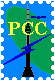 РЕГИОНАЛЬНОЕ СОДРУЖЕСТВО В ОБЛАСТИ СВЯЗИРЕГИОНАЛЬНОЕ СОДРУЖЕСТВО В ОБЛАСТИ СВЯЗИКомиссия по регулированию использования радиочастотного спектра и спутниковых орбитДокумент РГ2015/81,прил. 522 апреля 2015Приложение 1
к решению 7/2.1